Проект повестки днязаседания № 8 Совета депутатовмуниципального округа ЧеремушкиДата проведения: 29.09.2016Время: 15:00Место проведения: Администрация МО Черемушки, ул.Новочеремушкинская, д. 57Об утверждении повестки дня 29.09.2016 (до 10 мин.)Итого: 60 минут№Вопрос, внесенный на заседание Совета депутатовПроект внесенВремя обсуждения вопроса1О внесении изменений и дополнений в Устав муниципального округа ЧеремушкиГлава МО Черемушки5 минут2О согласовании установки ограждающего устройства по адресу: Москва, ул. Наметкина, д. 15КПР10 минут3О согласовании установки ограждающих устройств по адресам: Москва, ул. Профсоюзная, д. 43к1к2, д. 45к1,Москва, ул. Новочеремушкинская, д.60к1к2, д. 62к1КПР10 минут4Утверждение сводного плана праздничных, досуговых и спортивных мероприятий на IV квартал 2016 годаУправар-на Черемушки5 минут5О согласовании адресного перечня дворовых территорий по посадке деревьев и кустарников на осенний период 2016 года.Управар-на Черемушки5 минут6Об утверждении комиссии аппарата Совета депутатов муниципального округа Черемушки по соблюдению требований к служебному поведению муниципальных служащих и урегулированию конфликтов интересовГлава МО Черемушки5 минут7Разное: 1. Об исполнении решений СД.              2. О проведении дополнительных мероприятий по социально-экономическому развитию района Черемушки на 2017 годГлава МО Черемушки         10   минут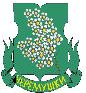 